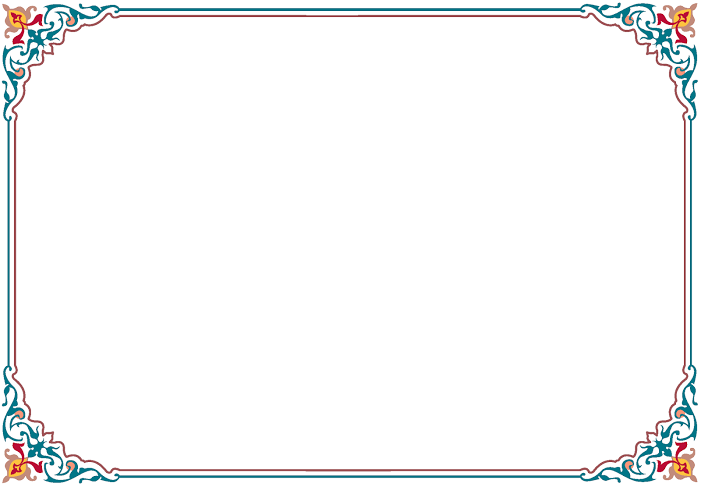 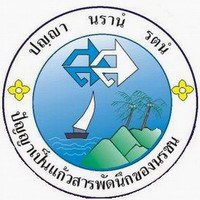 แผนการจัดการเรียนรู้รายวิชา .................................................   รหัสวิชา ..........................         ระดับชั้นมัธยมศึกษาปีที่ ..........             จำนวน ............. หน่วยกิต          ภาคเรียนที่ ........ 		               ปีการศึกษา .....................จัดทำโดย.......................................................................................ตำแหน่ง .................................................กลุ่มสาระการเรียนรู้ ......................................................โรงเรียนแสนสุข  อำเภอเมืองชลบุรี  จังหวัดชลบุรีสำนักงานเขตพื้นที่การศึกษามัธยมศึกษา เขต 18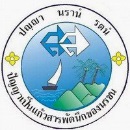 แผนการจัดการเรียนรู้ที่..........กลุ่มสาระการเรียนรู้ ................................................รายวิชา ..............................................	รหัสวิชา ...............................		    ภาคเรียนที่   .............หน่วยการเรียนรู้ที่ ..............	เรื่อง .....................................................................	    จำนวนคาบ ....................._____________________________________________________________________________________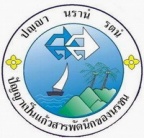 แบบฟอร์มอนุมัติการใช้แผนการจัดการเรียนรู้ภาคเรียนที่............  ปีการศึกษา.................รายวิชา.................................................  รหัสวิชา.............................  ระดับชั้น..............จำนวน......................หน่วยกิต            จำนวนคาบ/สัปดาห์.....................ความเห็นหัวหน้ากลุ่มสาระการเรียนรู้.....................................................................................................................................................................................................................................................................................................................................................................................................................................................................................................................................................................................................................................							                                       	             ลงชื่อ...............................................								      	       (                                  )                               ความเห็นรองผู้อำนวยการฝ่ายบริหารงานวิชาการ...........................................................................................................................................................................................................................................................................................................................................................................................................................................................................................................................................................................							                                                    	ลงชื่อ...............................................				                                                        (นางสาวกาญจนา  แสงสารพันธ์)        รองผู้อำนวยการโรงเรียนแสนสุขความเห็นผู้อำนวยการโรงเรียน...........................................................................................................................................................................................................................................................................................................................................................................................................................................................................................................................................................................								 ลงชื่อ...............................................				                                                        (นายประพณณ์ศักดิ์  ออมทรัพย์)       ผู้อำนวยการโรงเรียนแสนสุข